Mahendra Model School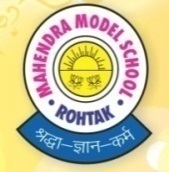 Holidays’ Home WorkClass XII English:- Write any five Job applications for three different JobsLearn questions of Lesson 1-3 of  “Flamingo”, Lesson 1 & 2 of “Vistas”and Poem 1,2 and 3Write speech on the following Topics:a) Freedom of press gone too farb) Humour is the best way to resolve conflict 	    c)  Facebook kills face to face conversation skills	3. Identify and list the poetic devices used in the following poems with examples 	An elementary school classroom in a slum.Keeping quiet My mother at sixty –six	4. Make a Newspaper page{ using chart paper} having four commercial advertisements and seven 	classified advertisements.P.T. 1 – Syllabus  Chapter – 1 & 2 from FLAMINGO and VISTAS,Poem – 1&2,Notice,Advertisement, Letter Writing and unseen passagePhysics:- Solve exercise of unit 1 and unit 2 (current to temperature dependence) from NCERT book.Make a Project from unit 1 & 2Prepare unit 1 & 2 for testP.T. Syllabus- Unit 1&2.Chemistry:-Learn Syllabus for 1st Periodic Test as mentioned in Notebook.Prepare a project report based on syllabus and concern with the sub. Teacher.PT 1 Syllabus :  Solution, Electrochemistry, Chemical Kinetics, Surface Chemistry and Isolation of  Elements Mathematics:-Solve  full exercises of the following chapters from NCERT Book and Elements;1.Matrix2.Determinent3.Continuity4.DifferentiationNOTE: Make a Project file on the following topics:a) Pascal’s triangle( group first )b) Fibonacci sequence ( group  second )c) Three dimensional geometry ( group third )d)  History of famous mathematicians – Indian and Foreign(  group fourth )Biology:- Read all chapters of unit-1 and make neat and clean notes along with diagrams.Do exercise of unit-1 from NCERT book.Write all experiments/practicals in practical file which are  performed in lab.Prepare a Project report on any topic as per your choice.PT 1 Syllabus: Unit-1 - Reproduction( Chapters – 1 to 4) (Music)   (i) Class XII C.B.S.E. अपना पाठ्यक्रम याद कीजिए। (ii)अपने पाठ्यक्रम की सभी परिभाषाएं याद कीजिए :- अलंकार, वर्ण, कर्ण, भीनड ,खटका, मुकी, गमक, मूर्चछना, आलाप, तान। (iii)हिंदुस्तानी संगीत में राग वर्गीकरण सिद्धांत को विस्तारपूर्वक याद कीजिए।NOTE :  SCHOOL WILL REMAIN CLOSED FOR SUMMER VACATION FROM  29.05.19  TO  02.07.19 SCHOOL WILL REOPEN ON   03.07.19Note: You can see/ Download from school website : www.mahendramodelschoolrtk.co.in Downloads         	Holidays homework       	Class        Enter   